Kralupská liga – Turistický závod 2014 / 2015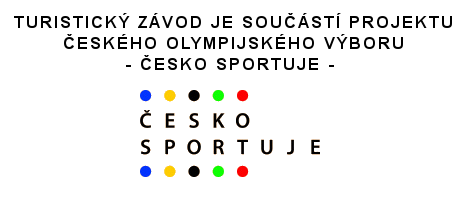 KČT Kralupy nad Vltavou a TOM 3511 Vltavský paprsek vyhlašují Kralupskou ligu v Turistickém závodě.Závodí se podle pravidel umístěných na www.turisticky-zavod.cz s drobnými úpravami.Termíny konání :Středa  12.listopadu 2014         Středa 10.prosince 2014Středa 14.ledna 2015               Středa 11.února 2015Středa 4.března 2015Startuje se mezi 18.30 – 19.45  - tělocvična ZŠ Václava Havla, boční vchod přes hřiště – Kralupy nad Vltavou / nutné přezutí.Kategorie :Nejmladší žactvo                  Mladší a starší žactvo                          Dorostenky a ženy                    Dorostenci a mužiDo celkového hodnocení se počítají výsledky 3 lepších závodůKontaktZdeněk Vejrosta, Mládežníků 677, 27801 Kralupy n.Vlt. / 736506821 / vejrost.ovi@tiscali.cz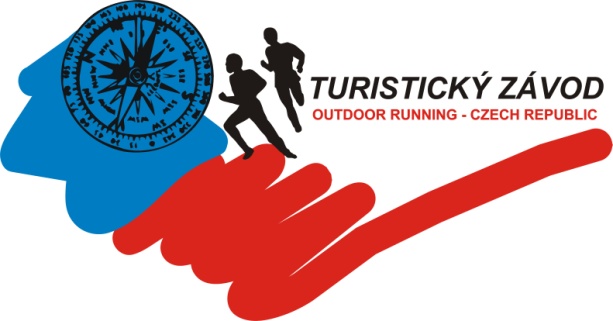 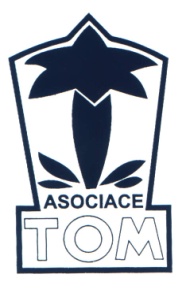 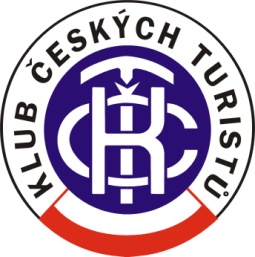 